УКРАЇНАЧЕРНІВЕЦЬКА ОБЛАСНА РАДАКОМУНАЛЬНИЙ ЗАКЛАД«ІНСТИТУТ ПІСЛЯДИПЛОМНОЇ ПЕДАГОГІЧНОЇ ОСВІТИЧЕРНІВЕЦЬКОЇ ОБЛАСТІ»вул. І. Франка, 20, м. Чернівці, 58000, тел/факс (0372) 52-73-36, Е-mail: cv_ipo@ukr.net  Код: ЄДРПОУ 0212569724.10.2023__ № 01-11/583__					На № ________від _______Керівникам органів управлінь у сфері освіти територіальних громадДиректорам центрів професійного розвитку педагогічних працівниківЩодо вебінару «Використання освітнього ресурсу «BioInteractive»Медичного Інституту Говарда Хьюза в роботі вчителя біології»Інститут післядипломної педагогічної освіти інформує, що 30  і 31  жовтня 2023 року відбудеться  Всеукраїнський вебінар для вчителів біології «Використання освітнього ресурсу «BioInteractive»  Медичного Інституту Говарда Хьюза в роботі вчителя біології» (форма проведення – онлайн).Мета вебінару: підвищення методичного та практичного рівнів професійної компетентності вчителів біології шляхом опанування сучасними методиками навчання біології, розширення і поглиблення знань в галузі генетики, еволюційної біології та екології, розвитку уміння застосовувати міжнародні ресурси в освітньому процесі.Теми, які будуть розглянуті у ході вебінару:загальний огляд ресурсу «HHMI BioIntereactive» та перспективи його використання для навчання біології в Україні;відеоматеріали для вивчення еволюційної біології (формування адаптацій, видоутворення, адаптивна радіація);гени структурні і регуляторні; регуляція експресії генів. Еволюція лактазної персистентності в популяціях Homo sapiens;вивчення екології з ресурсом  «HHMI BioIntereactive»: відеоматеріали та інтерактиви ресурсу щодо впливу глобальних змін клімату на симбіоз коралів і водоростей. Матеріали про ключові види та їх роль в екосистемах.Спікер вебінару – Галина Ягенська, кандидат педагогічних наук, народний вчитель України, учасник міжнародного тренінгу для вчителів “Genes of Change: New ways of Teaching Evolutionary Biology" (EMBL Heidelberg), доцент кафедри теорії та методики викладання шкільних предметів Волинського інституту післядипломної педагогічної освіти.Вебінар дводенний. Початок роботи 30 і 31 жовтня о 15:00. Загальна тривалість – 6 академічних годин. Запрошуємо до участі вчителів біології та інших зацікавлених  педагогічних працівників закладів освіти всіх типів і форм власності.Для участі необхідно до 27 жовтня 2023 року заповнити реєстраційну анкету учасника за посиланням https://forms.gle/URSgR9YmYCCvPVBc7  Запрошення з покликанням на вебінар буде надіслано на електронну адресу, вказану в реєстраційній анкеті. Участь у вебінарі безкоштовна. З освітньою програмою вебінару можна ознайомитися на сайті ВІППО за покликанням: http://surl.li/mgefr  Вебінар проводиться за підтримки МОН України та освітнього ресурсу «BioInteractive»  Медичного Інституту Говарда Хьюза. Контактна інформація: 43010, м. Луцьк, вул. Винниченка, 31; е-mail:  h.yahenska@vippo.org.ua,  ktm@vippo.org.ua. В.о директора  Інституту                                                    Наталія КУРИШ             Фабіянова Іванна               0687650614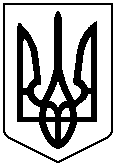 